El Fin

“Behold, I sent you out to testify and warn the people, and it becometh every man who hath been warned to warn his neighbor. Therefore, they are left without excuse, and their sins are upon their own heads. He that seeketh me early shall find me, and shall not be forsaken. Therefore, tarry ye, and labor diligently, that you may be perfected in your ministry to go forth among the Gentiles for the last time, as many as the mouth of the Lord shall name, to bind up the law and seal up the testimony, and to prepare the saints for the hour of judgment which is to come; That their souls may escape the wrath of God, the desolation of abomination which awaits the wicked, both in this world and in the world to come. Verily, I say unto you, let those who are not the first elders continue in the vineyard until the mouth of the Lord shall call them, for their time is not yet come; their garments are not clean from the blood of this generation. Abide ye in the liberty wherewith ye are made free; entangle not yourselves in sin, but let your hands be clean, until the Lord comes. For not many days hence and the earth shall tremble and reel to and fro as a drunken man; and the sun shall hide his face, and shall refuse to give light; and the moon shall be bathed in blood; and the stars shall become exceedingly angry, and shall cast themselves down as a fig that falleth from off a fig tree. -The Savior (Doctrine and Covenants, 88: 81-87)


1946-1954“Why latter-day calamities cover the Earth? Rebellion against God: A sign of the times in this land, as well as in other lands, men have forgotten God. They are not worshiping him with all their might, mind and strength. They are not worshipping Him at all. I am speaking now of the general run of mankind. Instead of keeping His commandments they are violating them. More people disregard the commandments than keep them. This rebellion against God – for that is what it is- is not confined to those who do not profess religion or even to belief in the Lord Jesus Christ, for the evil has crept within the borders of the Church itself, and there are many who call themselves Latter-day Saints who are guilty of these offenses. In the opening prayer Brother Parker Robison prayed that this nation, of which we form a part, might through repentance, escape the judgements that are predicted, and which will follow in case there is not repentance. Let me read the word of the Lord concerning this land, as it is contained in the second chapter of the Book of Ether: “And [the Lord] had sworn in his wrath unto the brother of Jared, that whoso should possess this land of promise, from that time henceforth and forever, should serve him, the true and only God, or they should be swept off when the fullness of his wrath should come upon them.” And now, we can behold this decree of God concerning this land, that it is a land of promise; and whatsoever nation shall possess it shall serve God, or they shall be swept off when the fullness of his wrath shall come upon them when they are ripened in iniquity. Then we are informed that the God of this land is Jesus Christ… Wickedness is increasing in the world. Let me call your attention to the fact that this world is not growing better. If I may be pardoned for the expression: we need not “kid” ourselves into thinking that this world is growing better. If so, then the prophecies have failed. This world today is full of wickedness. That wickedness is increasing. True, there are many righteous people scattered throughout the earth, and it is our duty to search them out and give unto them the gospel of Jesus Christ and bring them out of Babylon, which is the world… If you think the world is getting better, just observe and witness the vulgarity and the near-approach to indecency that we find published in some pictoral magazines and so frequently of the screen. Think of the corruption and the debasing conditions due to the indulgence in liquor and tobacco and other narcotics and drugs. Think of the immorality which is so prevalent throughout the country… World conditions will get worse. We hear occasionally somebody make the statement that things are as bad as they could be, that they could not be worse. I want to tell you they could be worse, a great deal worse. If I read the signs of the times, we have not suffered as much as we are going to suffer, unless we repent. From this stand men have prophesied in the name of the Lord for many decades. President Brigham Young, President John Taylor, President Wilford Woodruff, and others of our leading brethren and presidents of the Church, have raised the warning voice. They have called attention to these present conditions, The Lord has also prophesied of these things, and they have been mentioned by ancient seers and prophets. We have had ample warning. We have been told of the calamities that are coming. We have been taught how we might avoid them, how we might be protected, if we would only hear the counsels that come to us, heed the testimony of truth. If we fail, we cannot escape… Do not think that we have reached a condition where things could not be worse. Unless there is repentance they will be worse. And so I cry repentance to this people, to the Latter-day Saints, to the people of the nation, and to the nations of the earth everywhere… How to escape calamities? How Zion may escape the Lord’s scourge? “Nevertheless, Zion shall escape if she observe to do all things whatsoever I have commanded her. But if she observe not to do whatsoever I have commanded her, I will visit her according to all her works, with sore affliction, with pestilence, with plague, with sword, with vengeance, with devouring fire.. This way of escape, insuring the protection of the Lord, is a very simple one. Unfortunately, many of the people of Zion have refused to take advantage of this promise. As I observe conditions among the people I cannot see how we are going to escape when the judgements are to pass over the nations, which are promised in this revelation and in others, which I cannot take time to read. Because of our disobedience and our failure to keep the commandments of the Lord, the righteous, as in times past, may be called upon to suffer with the unrighteous.” (President Joseph Fielding Smith, Doctrines of Salvation Vol III, chapter 1 pages 25-32)1966
“Sometimes from behind the pulpit, in our classrooms, in our Council meetings and in our church publications we hear, read or witness things that do not square with the truth... Now do not let this serve as an excuse for your own wrong-doing. The Lord is letting the wheat and the tares mature before he fully purges the Church. He is also testing you to see if you will be misled. The devil is trying to deceive the very elect.” (Elder Ezra Taft Benson, Our Immediate Responsibility. BYU Devotional, October 25, 1966)

1970
 “And so today, the undermining of the home and family is on the increase, with the devil anxiously working to displace the father as the head of the home and create rebellion among the children. The Book of Mormon describes this condition when it states, ‘And my people, children are their oppressors, and women rule over them.’ And then these words follow—and consider these words seriously when you think of those leaders who are promoting birth control and abortion: ‘O my people, they who lead thee cause thee to err and destroy the way of thy paths.’ (2 Ne. 13:12.)” (Elder Ezra Taft Benson) Conference Report, Oct. 1970, p. 21).

1977
“The growing permissiveness in modern society gravely concerns us. Certainly our Heavenly Father is distressed with the increasing inroads among his children of such insidious sins as adultery and fornication, homosexuality, lesbianism, abortions, pornography, population control, alcoholism, cruelty expressed in wife-beating and child-abuse, dishonesty, vandalism, violence, and crime generally, including the sin of living together without marriage. We call upon our Church members everywhere to renew their efforts to strengthen the home and to honor their parents, and to build better communications between parent and child. Important as it is, building stronger homes is not enough in the fight against rising permissiveness. We therefore urge Church members as citizens to lift their voices, to join others in unceasingly combatting, in their communities and beyond, the inroads of pornography and the general flaunting of permissiveness. Let us vigorously oppose the shocking developments which encourage the old sins of Sodom and Gomorrah, and which defile the human body as the temple of God….God will not be mocked. His laws are immutable. True repentance is rewarded by forgiveness, but sin brings the sting of death. As we think back upon the experiences of Nineveh, Babylon, Sodom and Gomorrah, we wonder—will history repeat itself? What of our world today? Are we forgetting in our great nations the high and lofty principles which can preserve the nations?... And now in the year of our Lord 1977 there are among us those same vices which we have seen wreck empires, and we see them becoming flagrant in all nations. Shall we, like Belshazzar, sow the wind and reap the whirlwind? Shall we permit the home to deteriorate and marriage to become a mockery? Shall we continue to curse God, hate our enemies, and defile our bodies in adulterous and sensuous practices? And when the patience of the Lord with us is exhausted, shall we stand trembling while destruction comes upon us? Or shall we wisely see the handwriting on the wall and profit by the sad experience of the past and return unto the Lord and serve him?” (President Spencer W. Kimball, The Foundations of Righteousness, Ensign Nov 1977)



1995
“We warn that individuals who violate covenants of chastity, who abuse spouse or offspring, or who fail to fulfill family responsibilities will one day stand accountable before God. Further, we warn that the disintegration of the family will bring upon individuals, communities, and nations the calamities foretold by ancient and modern prophets.” (The Family Proclamation)

The Command
“And now, I will show unto you a parable, that you may know my will concerning the redemption of Zion. A certain nobleman had a spot of land, very choice; and he said unto his servants: Go ye unto my vineyard, even upon this very choice piece of land, and plant twelve olive trees; And set watchmen round about them, and build a tower, that one may overlook the land round about, to be a watchman upon the tower, that mine olive trees may not be broken down when the enemy shall come to spoil and take upon themselves the fruit of my vineyard.” (The Savior, Doctrine and Covenants chapter 101: 43-50)

Fight for The Tower
“A revelation of Jesus Christ unto his servant Joseph Smith, Jun., and six elders, as they united their hearts and lifted their voices on high. Yea, the word of the Lord concerning his church, established in the last days for the restoration of his people, as he has spoken by the mouth of his prophets, and for the gathering of his saints to stand upon Mount Zion, which shall be the city of New Jerusalem. Which city shall be built, beginning at the temple lot, which is appointed by the finger of the Lord, in the western boundaries of the State of Missouri, and dedicated by the hand of Joseph Smith, Jun., and others with whom the Lord was well pleased.” (The Savior, Doctrine and Covenants, Doctrine and Covenants 84: 1-5)

Fight to Maintain Hedge
“Therefore, choose you by the voice of this people, judges, that ye may be judged according to the laws which have been given you by our fathers, which are correct, and which were given them by the hand of the Lord. Now it is not common that the voice of the people desireth anything contrary to that which is right; but it is common for the lesser part of the people to desire that which is not right; therefore this shall ye observe and make it your law—to do your business by the voice of the people. And if the time comes that the voice of the people doth choose iniquity, then is the time that the judgments of God will come upon you; yea, then is the time he will visit you with great destruction even as he has hitherto visited this land.” (Mosiah, The Book of Mormon, Mosiah 29: 25-27)


The Failure
“Now, the servants of the nobleman went and did as their lord commanded them, and planted the olive trees, and built a hedge round about, and set watchmen, and began to build a tower. And while they were yet laying the foundation thereof, they began to say among themselves: And what need hath my lord of this tower? And consulted for a long time, saying among themselves: What need hath my lord of this tower, seeing this is a time of peace? Might not this money be given to the exchangers? For there is no need of these things. And while they were at variance one with another they became very slothful, and they hearkened not unto the commandments of their lord.” (The Savior, Doctrine and Covenants, Doctrine and Covenants 101: 43-50)


The Reason for the Failure
“For the word of the Lord is truth, and whatsoever is truth is light, and whatsoever is light is Spirit, even the Spirit of Jesus Christ. And the Spirit giveth light to every man that cometh into the world; and the Spirit enlighteneth every man through the world, that hearkeneth to the voice of the Spirit. And every one that hearkeneth to the voice of the Spirit cometh unto God, even the Father. And the Father teacheth him of the covenant which he has renewed and confirmed upon you, which is confirmed upon you for your sakes, and not for your sakes only, but for the sake of the whole world. And the whole world lieth in sin, and groaneth under darkness and under the bondage of sin. And by this you may know they are under the bondage of sin, because they come not unto me. For whoso cometh not unto me is under the bondage of sin. And whoso receiveth not my voice is not acquainted with my voice, and is not of me. And by this you may know the righteous from the wicked, and that the whole world groaneth under sin and darkness even now. And your minds in times past have been darkened because of unbelief, and because you have treated lightly the things you have received— Which vanity and unbelief have brought the whole church under condemnation. And this condemnation resteth upon the children of Zion, even all. And they shall remain under this condemnation until they repent and remember the new covenant, even the Book of Mormon and the former commandments which I have given them, not only to say, but to do according to that which I have written— That they may bring forth fruit meet for their Father’s kingdom; otherwise there remaineth a scourge and judgment to be poured out upon the children of Zion.” (The Savior, Doctrine and Covenants 84: 45-58)

The Warned Consequences of Open Rebellion
“But behold this my joy was vain, for their sorrowing was not unto repentance, because of the goodness of God; but it was rather the sorrowing of the damned, because the Lord would not always suffer them to take happiness in sin. And they did not come unto Jesus with broken hearts and contrite spirits, but they did curse God, and wish to die. Nevertheless they would struggle with the sword for their lives. And it came to pass that my sorrow did return unto me again, and I saw that the day of grace was passed with them, both temporally and spiritually; for I saw thousands of them hewn down in open rebellion against their God, and heaped up as dung upon the face of the land. And thus three hundred and forty and four years had passed away.” (Mormon, The Book of Mormon, Mormon 2: 13-15)
Our Open Rebellion
Legalization of Homosexual Marriage in the USA (2015) 
A “civil rights” case in which the Supreme Court of the United States ruled that the fundamental right to marry is guaranteed to same-sex couples by both the Due Process Clause and the Equal Protection Clause of the Fourteenth Amendment to the United States Constitution. The 5–4 ruling requires all fifty states, the District of Columbia, and the Insular Areas to perform and recognize the marriages of same-sex couples on the same terms and conditions as the marriages of opposite-sex couples, with all the accompanying rights and responsibilities. (Obergefell v. Hodges, 576 U.S. 644)

The Punishment/Scourge“Nevertheless, there are those among you who have sinned exceedingly; yea, even all of you have sinned; but verily I say unto you, beware from henceforth, and refrain from sin, lest sore judgments fall upon your heads. For of him unto whom much is given much is required; and he who sins against the greater light shall receive the greater condemnation. Ye call upon my name for revelations, and I give them unto you; and inasmuch as ye keep not my sayings, which I give unto you, ye become transgressors; and justice and judgment are the penalty which is affixed unto my law.” (The Savior, Doctrine and Covenants 82: 2-4)
COVID-19 (2019) 
The desolating sickness. McConkie said, “an overflowing scourge shall cover the earth AND a desolating sickness shall sweep the land.” This is taken from D&C 45:31. Isaiah further clarifies, “what will ye do in the day of visitation (scourge)?” AND “what will ye do in the day of the desolation (sickness) which shall come from far?” (2 Nephi 20:3/Isaiah 10:3) So we learn from Isaiah that the sickness originates or will come from outside of Ephraim. Isaiah was familiar with gentile and Jew terminology and he failed to use it here, meaning “far” most assuredly is a reference from Isaiah to heathen nations. We know, due to the collection of scriptures surrounding this sickness, that it paves the way for the scourge in America. We also learn that the sickness is to be a “vexation, only to understand the report.” (Isaiah 28:19) The sickness and scourge are not the 7 angels/vials/plagues to be poured out because those are designed to sweep people (kill) off the land, not just vexations.
Men’s Hearts Fail Them
“And the enemy came by night, and broke down the hedge; and the servants of the nobleman arose and were affrighted, and fled; and the enemy destroyed their works, and broke down the olive trees.” (The Savior, Doctrine and Covenants 101: 51)

The Damage to the Olive Trees 
“The purpose of the Church is to bring the blessings of God to His children on both sides of the veil,” President Nelson said. “So, only in our temples do we receive the highest blessings that God has in store for His faithful children. So, how difficult was it to make the decision to close the temples? That was painful; it was wracked with worry. I found myself asking, ‘What would I say to the Prophet Joseph Smith? What would I say to Brigham Young, Wilford Woodruff and the other presidents, on up to President Thomas S. Monson? I’m going to meet them soon.’ To close the temples would deny all for which all those Brethren gave everything, but we really had no other alternative. Temple closures are temporary”, emphasized President Nelson. (President Nelson, 27 July 2020, https://www.thechurchnews.com/temples/2020-07-27/covid-19-president-nelson-decision-close-temples-video-189635) 
Missionary Work Ceases
 “An army of Elders will be sent to the four quarters of the earth to search out the righteous and warn the wicked of what is coming. All kinds of religions will be started and miracles performed that will deceive the very elect if that were possible. Our sons and daughters must live pure lives so as to be prepared for what is coming.After a while the Gentiles will gather by the thousands to this place, and Salt Lake City will be classed among the wicked cities of the world. A spirit of speculation and extravagance will take possession of the Saints, and the results will be financial bondage.Persecution comes next and all true Latter-day Saints will be tested to the limit. Many will apostatize and others will be still not knowing what to do. Darkness will cover the earth and gross darkness the minds of the people. The judgments of God will be poured out on the wicked to the extent that our Elders from far and near will be called home, or in other words the gospel will be taken from the Gentiles and later on carried to the Jews.” (Heber C. Kimball, First Counselor in the First Presidency, May 1868, in Deseret News, 23 May 1931; see also Conference Report, Oct. 1930, p. 58-59)


A test, a Test, a TEST
“I want to say to you, my brethren, the time is coming when we will be mixed up in these now peaceful valleys to that extent that it will be difficult to tell the face of a Saint from the face of an enemy to the people of God. Then, brethren, look out for the great sieve, for there will be a great sifting time, and many will fall; for I say unto you there is a test, a Test, a TEST coming, and who will be able to stand? This church has before it many close places through which it must pass before the work of God is crowned with victory. To meet the difficulties that are coming it will be necessary for you to have knowledge of the truth of this work for yourselves. The difficulties will be of such character that the man or woman who does not possess this personal knowledge or witness will fall. If you have not got the testimony, live right and call upon the Lord and cease not ‘till you obtain it. If you do not, you will not stand. ” (Orson F. Whitney, Life of Heber C. Kimball, Salt Lake City: Bookcraft, 1945, p. 446.)

Fraudulent Election = A King

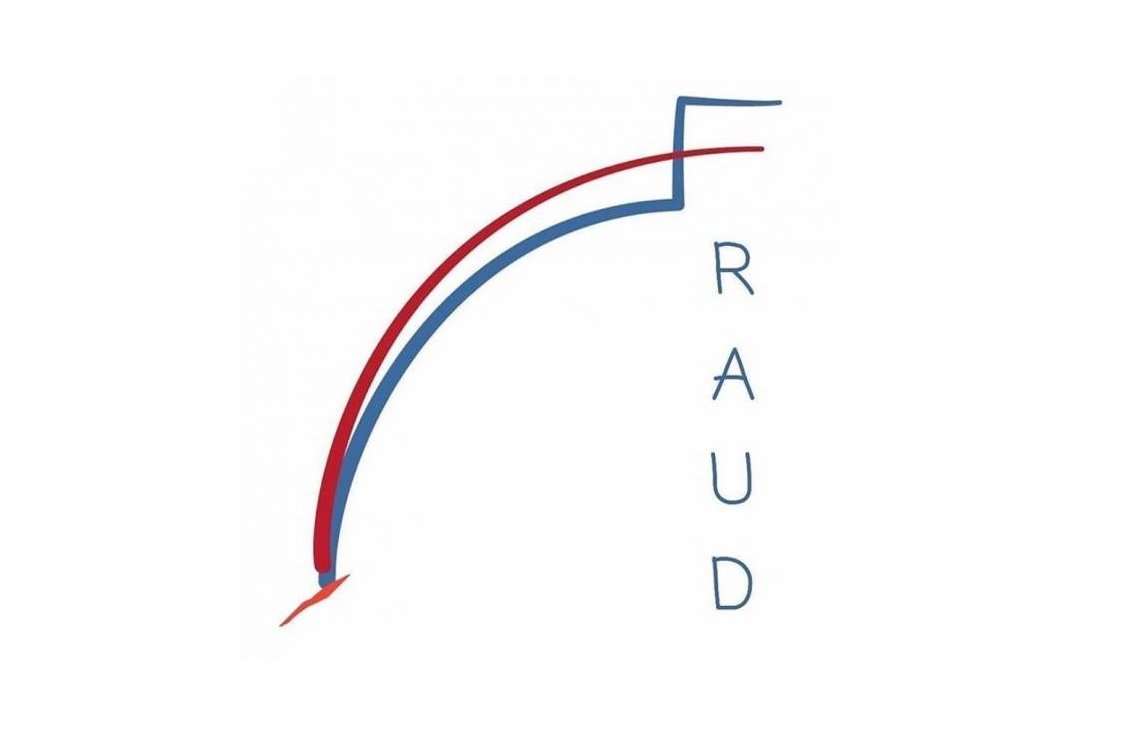 


Seeking Recourse 
“And now if ye have judges, and they do not judge you according to the law which has been given, ye can cause that they may be judged of a higher judge. If your higher judges do not judge righteous judgments, ye shall cause that a small number of your lower judges should be gathered together, and they shall judge your higher judges, according to the voice of the people. And I command you to do these things in the fear of the Lord; and I command you to do these things, and that ye have no king; that if these people commit sins and iniquities they shall be answered upon their own heads.” (Mosiah, The Book of Mormon, Mosiah 29: 28-30)

“And for this purpose have I established the Constitution of this land, by the hands of wise men whom I raised up unto this very purpose, and redeemed the land by the shedding of blood. Now, unto what shall I liken the children of Zion? I will liken them unto the parable of the woman and the unjust judge, for men ought always to pray and not to faint, which saith— There was in a city a judge which feared not God, neither regarded man. And there was a widow in that city, and she came unto him, saying: Avenge me of mine adversary. And he would not for a while, but afterward he said within himself: Though I fear not God, nor regard man, yet because this widow troubleth me I will avenge her, lest by her continual coming she weary me. Thus will I liken the children of Zion. Let them importune at the feet of the judge; And if he heed them not, let them importune at the feet of the governor; And if the governor heed them not, let them importune at the feet of the president; And if the president heed them not, then will the Lord arise and come forth out of his hiding place, and in his fury vex the nation; And in his hot displeasure, and in his fierce anger, in his time, will cut off those wicked, unfaithful, and unjust stewards, and appoint them their portion among hypocrites, and unbelievers.” (The Savior, Doctrine and Covenants 101: 80-90)
The Lord Comes Out
“Now, behold, the nobleman, the lord of the vineyard, called upon his servants, and said unto them, Why! what is the cause of this great evil? Ought ye not to have done even as I commanded you, and—after ye had planted the vineyard, and built the hedge round about, and set watchmen upon the walls thereof—built the tower also, and set a watchman upon the tower, and watched for my vineyard, and not have fallen asleep, lest the enemy should come upon you? And behold, the watchman upon the tower would have seen the enemy while he was yet afar off; and then ye could have made ready and kept the enemy from breaking down the hedge thereof, and saved my vineyard from the hands of the destroyer. And the lord of the vineyard said unto one of his servants: Go and gather together the residue of my servants, and take all the strength of mine house, which are my warriors, my young men, and they that are of middle age also among all my servants, who are the strength of mine house, save those only whom I have appointed to tarry; And go ye straightway unto the land of my vineyard, and redeem my vineyard; for it is mine; I have bought it with money. Therefore, get ye straightway unto my land; break down the walls of mine enemies; throw down their tower, and scatter their watchmen. And inasmuch as they gather together against you, avenge me of mine enemies, that by and by I may come with the residue of mine house and possess the land.” (The Savior, Doctrine and Covenants, 101: 52-58)The First Destination
“Verily, verily, I say unto you, darkness covereth the earth, and gross darkness the minds of the people, and all flesh has become corrupt before my face. Behold, vengeance cometh speedily upon the inhabitants of the earth, a day of wrath, a day of burning, a day of desolation, of weeping, of mourning, and of lamentation; and as a whirlwind it shall come upon all the face of the earth, saith the Lord. And upon my house shall it begin, and from my house shall it go forth, saith the Lord; First among those among you, saith the Lord, who have professed to know my name and have not known me, and have blasphemed against me in the midst of my house, saith the Lord.” (The Savior, Doctrine and Covenants 112: 23-26)

El Fin“The western boundary of the State of Missouri will be swept so clean of its inhabitants that as President Young tells us, when you return to that place, there will not be left so much as a yellow dog to wag his tail. Before that day comes, however, the Saints will be put to a test that will try the integrity of the best of them. The pressure will become so great that the more righteous among them will cry unto the Lord day and night until deliverance comes. Then the Prophet Joseph and others will make their appearance and those who have remained faithful will be selected to return to Jackson County, Missouri and take part in the building of that beautiful city, the New Jerusalem.” (Heber C. Kimball, First Counselor in the First Presidency, May 1868, in Deseret News, 23 May 1931; see also Conference Report, Oct. 1930, p. 58-59)